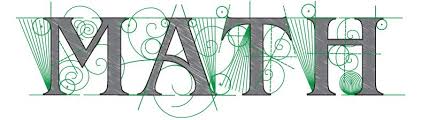 Sonia Kovalevsky Mathematics DayAt Fresno State Saturday, March 20, 20219:00 - 9:15		Welcome - Dr. Carmen Caprau9:15 - 10:20           	Fantastic Fractals                                    Plenary talk by Dr. Andrea Arauza Rivera (CSU, East Bay)10:30 – 11:30		Mysteries of the Mobius strip                               Interactive activity (led by Fresno State students)11:30 - 12:00               Lunch Social12:00 - 12:30		Who Wants to Be a Mathematician?                                    Talk by Dr. Jenna Tague (Clovis Community College)12:40 - 1:10	Women in Math Panel What Exactly Does a Math Major Do (in college and in their careers)?1:10 - 1:15		Closing Remarks